РоссияООО «ЭЛИНОКС»ШКАФ ЖАРОЧНЫЙ ГАЗОВЫЙШЖГ-  - II - АКАТЕГОРИЯ II 2H3+Паспортируководство по эксплуатации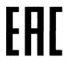 Впервые выпускаемая в обращение продукция1.НАЗНАЧЕНИЕШкаф жарочный газовый ШЖГ-  - II - А  (далее - шкаф) предназначен для жарки полуфабрикатов из мяса, рыбы, овощей, выпечки мелкоштучных мучных изделий и запекания творожных блюд на предприятиях общественного питания самостоятельно или в составе технологических линий.Шкаф изготавливаются в климатическом исполнении УХЛ 4 ГОСТ 15150.Шкафы жарочные имеют сертификат соответствия № Шкаф предназначен для использования газов второго (природный по ГОСТ 5542) и третьего (сжиженный по ГОСТ 20448 – пропан технический, смесь пропана и бутана технических, бутан технический) семейств II2Н3+  по ГОСТ Р 55221-2012.По способу удаления продуктов сгорания плита относится к типу А по ГОСТ Р 55221-2012: аппарат не предназначенный для подсоединения к дымоходу или другому устройству для удаления продуктов сгорания в пространство вне помещения. На предприятии действует сертифицированная система менеджмента качества в соответствии с требованиями ISO 9001:2008. Регистрационный номер №73 100 3466, действителен до 16.01.2017 г.Технические характеристики   Таблица 1Диаметры отверстий форсунок приведены в таблице 2.Таблица 23.  Комплект поставки  Таблица 3 4. устройство и принцип работы4.1.Шкаф жарочный газовый секционный модулированный типа ШЖГ состоит из однотипных жарочных камер, установленных на подставке с регулируемыми по высоте ножками для однокамерных и двухкамерных шкафов и на основание с регулируемыми по высоте ножками для трехкамерных шкафов.  Конструкция шкафа – бескаркасная.Каждая камера, в свою очередь, состоит из стального короба, съемных направляющих для противней, подового лист. Отвод паров из рабочего объема камеры осуществляется через воздуховод.Рабочая камера имеет дверь, плотность закрывания которой обеспечивается усилием пружины и уплотнительной прокладкой. Нижняя камера–секция крепится к подставке или к основанию, а верхние камеры–секции между собой крепятся с помощью болтов. На верхней секции сверху закреплена крышка.4.2.Технические таблички с данными шкафа находится на задней стенке. На первой табличке указаны: данные изготовителя, масса шкафа, тип шкафа и дата изготовления. Категория шкафа, полная мощность шкафа и давления газов указаны в таблице на второй табличке. На третьей табличке указан установленный вид газа.4.3. Включение и выключение горелки шкафа (рис. 1)Розжиг запальной горелки духовки.Нажмите на ручку крана-термостата до упора и поверните ее против часовой стрелки, установив символ искры зажигания напротив метки на панели управления (рис.1а). Произведите поджог газа, выходящего из запальной горелки (пилота) духовки, для чего нажмите на кнопку розжига. Убедитесь, что запальная горелка зажглась (необходимо посмотреть через окошко в поде духовки).Удерживайте ручку крана-термостата в течение не менее 15 секунд, после чего отпустите. Убедитесь в устойчивом горении пламени на запальной горелке. Если пламя не горит, повторите операцию.Включение и выключение основной горелки духовки.После розжига запальной горелки поверните ручку крана-термостата против часовой стрелки к символу «8» (рис.1б). При этом загорится основная горелка духовки. Для выбора требуемой температуры поверните ручку крана-термостата  против часовой стрелки до соответствующей метки на ручке. Диапазон регулировки крана-термостата от 100°С до 300°С. Разность температур при переключении между смежными метками около 28°С. Цифра «8» соответствует максимальной температуре (3000С) , цифра «1» - минимальной (1000).Таблица 4Внимание!  На холодной духовке никаких внешних изменений в величине пламени не происходит. Уменьшение пламени произойдет только при достижении температуры в духовке заданной положением ручки крана-термостата.Чтобы выключить основную горелку поверните ручку крана-терморегулятора к позиции символа искры зажигания рис. 1а. После этого будет гореть только запальная горелка (пилот).Полное выключениеДля полного выключения горелки духовки поверните ручку по часовой стрелке до позиции «Выключено» рис. 1в.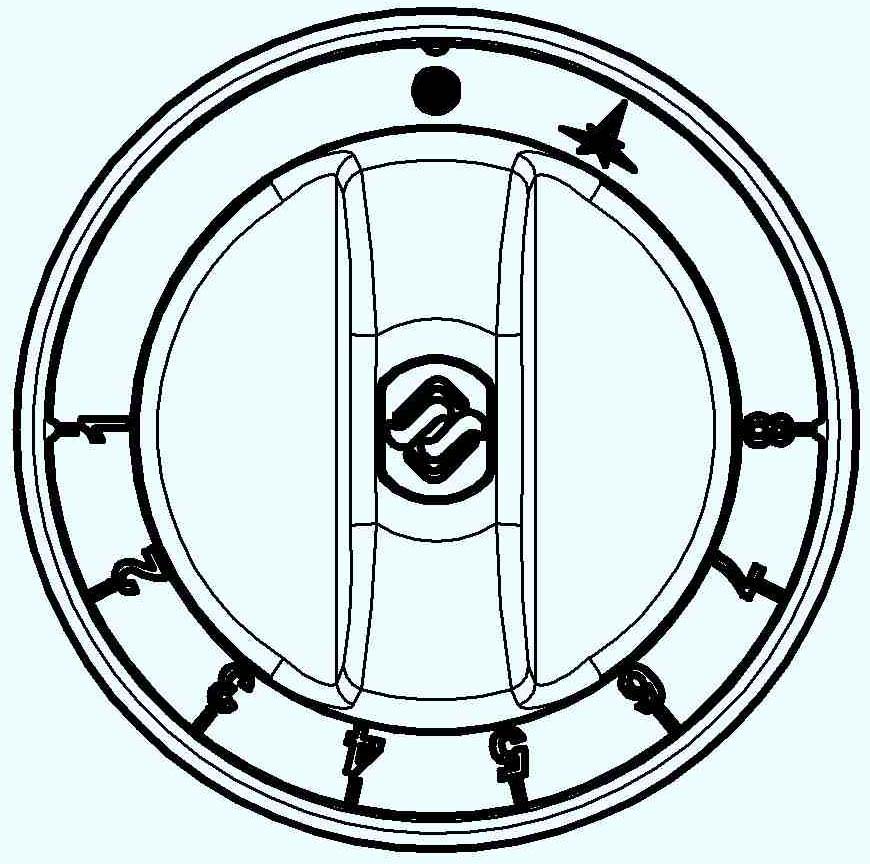 Рис.1а		       Рис.1б	         Рис.1в5. МЕРЫ БЕЗОПАСНОСТИПри работе соблюдайте  следующие  правила безопасности.Внимание! При появлении в помещении запаха газа необходимо закрыть общий газовый кран перед шкафом, а также все краны шкафа, открыть окна, проветрить помещение. До устранения утечки газа не производить никаких операций, связанных с огнем и искрообразованием: не зажигать спички, не курить, не включать освещение, электроприборы и т. п.При утечке газа необходимо немедленно вызвать ближайшую аварийную газовую службу.Внимание! Во избежание возникновения пожара категорически запрещается:- пользоваться неисправным шкафом;- искать утечки газа при помощи спичек и другого открытого огня;- устанавливать шкафом в местах с повышенным риском пожарной опасности (вплотную к деревянным, с горючим покрытием и т.п. поверхностям);- класть на шкаф легковоспламеняющиеся предметы (бумагу, тряпки и т. п.);- хранить возле шкафа легковоспламеняющиеся предметы (горючие жидкости, аэрозоли, бумагу, тряпки и т.п.);- допускать заливание горелки жидкостями;- оставлять работающий шкаф без присмотра.Во время работы элементы шкафа, а также дверца духовки сильно разогреваются и сохраняют тепло значительное время после выключения. Будьте осторожны, не прикасайтесь к ним.Во избежание ожогов будьте осторожны при перемещении наплитной посуды, не допускайте проливания на горячую поверхность шкафа жира и других жидкостей.Перед выполнением любых операций по чистке или уходу/обслуживанию плиты, следует перекрыть линии подачи газа.Перед санитарной  обработкой ручки кранов шкафа установите в закрытое положение.Включение шкафа допускается только после устранения неисправностей.Плита должна эксплуатироваться только подготовленным к эксплуатации персоналом.При повреждении или в случае плохого функционирования шкафа, следует отключить его.Любое вмешательство в части ремонта должно выполняться исключительно силами уполномоченного Центра Технического Обслуживания.При замене частей шкафа следует использовать исключительно оригинальные запасные части.Шкаф предназначен к использованию только в соответствии с предназначением, для которого он был разработан.Ни в коем случае не следует подвергать шкаф мойке прямыми струями воды во избежание забивки сопел и камер сгорания;Не следует загораживать отверстия для выхода продуктов сгорания.Все части шкафа должны постоянно содержаться в чистоте, во избежание их окисления запрещается использовать химически -агрессивные вещества. По окончании эксплуатации следует всегда отключать шкаф.Не допускается самостоятельная замена крана-термостата во избежание сбивки калибровки.Не оставляйте дверь шкафа открытой во время работы, чтобы предотвратить нагревание ручек кранов.В том случае, если шкаф устанавливается около стен, перегородок, кухонной мебели и т.д., следует иметь в виду, что последние должны быть выполнены из негорючих материалов. В противном случае они должны быть покрыты термоизоляционным негорючим покрытием, и максимальное внимание должно уделяться соблюдению Правил Противопожарной Безопасности;При перемещении шкафа не следует протягивать её по полу из-за возможности повреждения шкафа. Несоблюдение вышеизложенных указаний может нанести вред шкафу. 6. ПОРЯДОК УСТАНОВКИПосле хранения шкафа в холодном помещении или после перевозки в зимних условиях перед включением в сеть необходимо выдерживать его в условиях комнатной температуры в течение 6 ч.Распаковку, установку и испытание шкафа должны производить специалисты по монтажу и ремонту газового торгово-технологического оборудования в соответствии с инструкциями изготовителя и действующими нормативами.После распаковки оборудования следует убедиться в его целостности и комплектности. Стыковые соединения подрезать канцелярским ножом, снять защитную пленку со всех поверхностей.Шкаф должен устанавливаться в хорошо проветриваемом помещении.При установке шкафа необходимо выдерживать минимальное расстояние в  от боковых и задней стены помещения. В том случае, если это расстояние невозможно выдержать, следует применить защиту стен от  теплового излучения.При установке необходимо выставить шкаф горизонтально при помощи регулировочных ножек, которые необходимо вращать в соответствующую сторону. Сдача в эксплуатацию смонтированного оборудования оформляется по установленной форме. Средний срок службы шкафа – 7лет.7. ПОДКЛЮЧЕНИЕ ГАЗАПеред выполнением подключения следует убедиться в том, что данные, приведенные в технической табличке, соответствуют данным сетей подключения газа. Техническая табличка находится в точках подключения газа. В том случае, если тип газа, который будет использоваться, не совпадает с установленной комплектацией на плите, следует воспользоваться указаниями раздела  8.4. Перед подключением вывернуть заглушку на конце коллектораПодключение к газовой сети должно выполняться с соблюдением действующих нормативов.Плита имеет присоединительную резьбу G1/2”. Подключение может быть выполнено с использованием жестких труб или гибких шлангов. При этом следует в обязательном порядке устанавливать перекрывающие краны между сетевыми трубами и трубами (шлангами) подключения с возможностью легкого доступа к ним для перекрывания по окончании рабочего дня.При подсоединении с помощью гибкого шланга необходимо уточнить в газовой службе, разрешен ли местными нормативами такой вид подключения.При установке труб и гибких шлангов следует избегать их попадания в зоны с высокой степенью нагрева. Кроме этого, следует обеспечить свободное (ненатянутое) положение гибких шлангов.После подключения плиты следует подвергнуть выполненное подключение проверке на герметичность при помощи пенных жидкостей или специального спрея для поиска утечек газа или индикатора газа (напр. Полупроводниковый газовый течеискатель ТГП-1). При использовании пенных жидкостей или спреев следует убедиться в их некоррозийности.8. ПОДГОТОВКА К РАБОТЕ8.1. ДАВЛЕНИЕ ПОСТУПАЮЩЕГО ГАЗА.Перед запуском шкафа необходимо проверить давление поступающего газа.В том случае, если давление выходит за пределы, приведенные в табл. 1, плита ни в коем случае не должна запускаться в действие. Об этом должно быть поставлено в известность соответствующее ведомство.Если давление природного газа превышает допустимую норму в 2452 Па, в подводящей сети необходимо установить редуктор, понижающий давление до положенной величины.После выполнения операций по замеру давления поступающего газа следует ВНИМАНИЕ: Во избежание срыва контактов термопар, запрещается подтягивать места соединения медных трубок термопар с газовыми кранами с большим усилием.8.2. ТЕПЛОВАЯ МОЩНОСТЬПосле запуска шкафа необходимо проверить тепловую мощность шкафа.Тепловая мощность контролируется уполномоченными поставщика газа или Центром Технического Обслуживания с соблюдением следующих указаний:проверка полной тепловой мощности должна производиться при установке аппаратуры, при ее переоборудовании к другому типу газа и в случае любых операций по обслуживанию;максимальная тепловая мощность, минимальная тепловая мощность, так же, как и давление подключения, могут быть выяснены из соответствующих таблиц, приведенных в разделе ”Технические Данные”;не следует подвергать какой-либо регулировке или перенастройке опечатанные (закрашенные) элементы оборудования.Полная тепловая мощность достигается применением соответствующих форсунок в соответствии с таблицей 2 и при соответствующем давлении поступающего газа.Для проверки тепловой мощности возможно применение волюметрического метода. Эта проверка выполняется при помощи счетчика газа и хронометра. Количество газа, которое должно пройти через счетчик в единицу времени указано в таблице 1. Полученное при проверке, значение не должно отличаться от приведенного в таблице 1 более чем на ±5%. В том случае, если отклонения превышают допустимые, следует проверить установленную форсунку.8.3. РЕГУЛИРОВКА ПЕРВИЧНОГО ВОЗДУХА Первичный воздух может считаться отрегулированным с большей или меньшей степенью точности в том случае, если обеспечено следующее:- пламя не отрывается при холодной горелке;- пламя не пропадает  при горячей горелке.  Для обеспечения доступа к соплу и регулировочной втулке первичного воздуха необходимо снять жарочную поверхность. Затем ослабить винт “ и выставить втулку “ (рис.4) на расстояние “H”, в соответствии с табл. 5.  Таблица 5Вновь затянуть винт “. Установить все элементы, снятые перед этим, действуя в обратном порядке.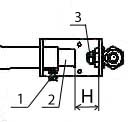 Рис.21-Винт  2-Втулка  3-форсунка8.4. ПЕРЕНАСТРОЙКА НА ДРУГОЙ ТИП ГАЗАПеренастройка аппарата на другой тип газа осуществляется специалистами сервисной службы.В том случае, если возникает необходимость перенастройки аппарата под иной тип газа, например, с жидкого газа на газ метан, или наоборот, необходимо выполнить замену форсунок “  рис.2, провести регулировку сопла запальной горелки и провести регулировку подачи первичного воздуха (см. раздел 8.3).Диаметр форсунки приведен на самой форсунке в сотых долях миллиметра.Для замены форсунки горелки необходимо выполнить операции раздела 8.3. Для регулировки сопла запальной горелки необходимо разобрать её, для чего необходимо отвернуть заглушку и повернуть на 2÷2,5 оборота по часовой стрелке сопло. Сборка производится в обратном порядке.После регулировки сопла при необходимости отрегулируйте подачу первичного воздуха к запальной горелке. Регулировка осуществляется перемещением втулки (см. раздел 8.3)8.5. ПРИГОТОВЛЕНИЕ ПИЩИ В ЖАРОЧНОМ ШКАФУ.Перед первым применением шкафа его следует промыть и прокалить при максимальной температуре 15–20 мин. Перед приготовлением пищи шкаф необходимо прогреть до нужной температуры приготовления конкретного продукта. Для этого ручку крана-термостата установить на необходимую температуру. Кран-термостат автоматически поддерживает заданный температурный режим. При приготовлении пищи необходимо уточнить рекомендуемую температуру и при последующем приготовлении ручку крана-термостата установить на другую температуру, если качество первого приготовления было неудовлетворительным.При выпечке цвет изделия сверху и снизу должен характеризоваться хорошим соломенным или темным цветом. Рекомендуемое значение температуры необходимо уточнить и отработать при контрольной выпечке.9. ТЕХНИЧЕСКОЕ ОБСЛУЖИВАНИЕТехническое обслуживание и ремонт плиты осуществляется по следующему циклу:- техническое обслуживание при пуске в эксплуатацию;- периодическое техническое обслуживание – через каждые 6 месяцев эксплуатации.  При  техническом обслуживании провести следующие работы:- выявить неисправность плиты путем опроса обслуживающего персонала;- подтянуть при необходимости крепления двери, облицовок.10. ВОЗМОЖНЫЕ НЕИСПРАВНОСТИВозможные неисправности (смотри таблицу 5), вызывающие отказы, должны устранять только специалисты.Внимание! Конструкция плиты постоянно совершенствуется, поэтому возможны незначительные изменения, не ухудшающие технические характеристики изделияТаблица 611. СВИДЕТЕЛЬСТВО О ПРИЕМКЕЖарочный шкаф шЖГ-1, ШЖГ-2, ШЖГ-3  (нужное подчеркнуть)  заводской номер _____________________ изготовленный на ООО «ЭЛИНОКС» соответствует ТУ 5151-015-01330768-2013 и признан годным для эксплуатации.Дата выпуска ________________________________________________________ _____________________________________________________________________личные подписи (оттиски личных клейм) должностных лиц предприятия, ответственных за приемку изделия12. СВИДЕТЕЛЬСТВО О КОНСЕРВАЦИИЖарочный шкаф шжГ-1, ШЖГ-2, ШЖГ-3 (нужное подчеркнуть)  подвергнут  на ООО «ЭЛИНОКС» консервации согласно требованиям ГОСТ 9.014.	Дата консервации 								 Консервацию произвел				________________________ 								                        (подпись)	Изделие после консервации принял 														                      (подпись)13. СВИДЕТЕЛЬСТВО ОБ УПАКОВКЕЖарочный шкаф шжГ-1, ШЖГ-2, ШЖГ-3 (нужное подчеркнуть), упакован на ООО «ЭЛИНОКС» согласно требованиям, предусмотренным конструкторской документацией.	Дата упаковки							М. П.						     (подпись)Упаковку произвел												             (подпись)Изделие после упаковки принял											                                                (подпись)14. ГАРАНТИИ ИЗГОТОВИТЕЛЯГарантийный срок эксплуатации шкафа - 1 год со дня ввода в эксплуатацию.Гарантийный срок хранения 1 год со дня изготовления.В течение гарантийного срока предприятие-изготовитель гарантирует безвозмездное устранение выявленных дефектов изготовления и замену вышедших из строя составных частей шкафа, произошедших не по вине потребителя, при соблюдении потребителем условий транспортирования, хранения и эксплуатации изделия.Гарантия не распространяется на случаи, когда шкаф вышел из строя по вине потребителя в результате несоблюдения требований, указанных в паспорте.Время нахождения шкафа в ремонте в гарантийный срок не включается.В случае невозможности устранения на месте выявленных дефектов предприятие-изготовитель обязуется заменить дефектный шкаф.Все детали, узлы и комплектующие изделия, вышедшие из строя в период гарантийного срока эксплуатации, должны быть возвращены заводу-изготовителю шкафа для детального анализа причин выхода из строя и своевременного принятия мер для их исключения.Рекламация рассматривается только в случае поступления отказавшего узла, детали или комплектующего изделия с указанием номера шкафа, даты изготовления и установки, копии договора с обслуживающей специализированной организацией, имеющей лицензию и копии удостоверения механика, обслуживающего шкаф.15. СВЕДЕНИЯ О РЕКЛАМАЦИЯХ	Рекламации предприятию-изготовителю предъявляются потребителем в порядке и сроки, предусмотренные Федеральным законом «О защите прав потребителей» от 09.01.1996г., с изменениями и дополнениями от 17.12.1999г., 30.12.2001г, 22.08.2004г., 02.10.2004г., 21.12.2004г., 27.07.2006г., 16.10.2006г., 25.11.2006г., 25.10.2007г., 23.07.2008г., Гражданским кодексом РФ (части первая от 30.11.1994г. № 51-ФЗ, вторая от 26.01.1996г. № 14-ФЗ, третья от 26.11.2001г. №146-ФЗ, четвертая от 18.12.2006г. № 230-ФЗ) с изменениями и дополнениями от 26.12, 20.02, 12.08.1996г.; 24.10.1997г.; 08.07, 17.12.1999г.; 16.04, 15.05, 26.11.2001г.; 21.03, 14.11, 26.11.2002г.; 10.01, 26.03, 11.11, 23.12.2003г.; 29.06, 29.07, 02.12, 29.12, 30.12.2004 г., 21.03, 09.05, 02.07, 18.07, 21.07.2005 г., 03.01, 10.01, 02.02, 03.06, 30.06, 27.07, 03.10, 04.12, 18.12, 29.12, 30.12.2006г.; 26.01, 05.02, 20.04, 26.06, 19.07, 24.07, 02.10, 25.10, 04.11, 29.11, 01.12, 06.12.2007г., 24.04, 29.04, 13.05, 30.06, 14.07, 22.07, 23.07, 08.07, 08.11, 25.12, 30.12.2008г., 09.02.2009г., а также Постановлением Правительства РФ от 19.01.1998г. № 55 «Об утверждении Правил продажи отдельных видов товаров, перечня товаров длительного пользования, на которые не распространяются требования покупателя о безвозмездном предоставлении ему на период ремонта или замены аналогичного товара, и перечня непродовольственных товаров надлежащего качества, не подлежащих возврату или обмену на аналогичный товар других размера, формы, габарита, фасона, расцветки или комплектации» изменениями и дополнениями от 20.10.1998г., 02.10.1999г., 06.02.2002г.,  12.07.2003г., 01.02.2005г.; 08.02, 15.05, 15.12.2000г., 27.03.2007г., 27.01.2009г..	Рекламации направлять по адресу:  Чувашская Республика, г. Чебоксары, проезд, 17. Тел./факс: (8352)  56-06-26, 56-06-85.16. СВЕДЕНИЯ ОБ УТИЛИЗАЦИИПри  подготовке и отправке шкафа на утилизацию необходимо разобрать и рассортировать составные части шкафа по материалам, из которых они изготовлены.Внимание! Конструкция шкафа постоянно совершенствуется, поэтому возможны незначительные изменения, не отраженные в настоящем  паспорте и руководстве по эксплуатации.17. уСЛОВИЯ ТРАНСПОРТИРОВАНИЯ И ХРАНЕНИЯ	Хранение шкафа должно осуществляться в транспортной таре предприятия изготовителя по группе условий хранения 4 ГОСТ 15150 при температуре окружающего воздуха не ниже минус  35 °С.  	Срок хранения не более 12 месяцев. При сроке хранения свыше 12 месяцев владелец шкафа обязан произвести переконсервацию изделия по ГОСТ 9.014. 	Упакованный шкафа следует транспортировать железнодорожным, речным, автомобильным транспортом в соответствии с действующими правилами перевозок на этих видах транспорта.  Морской и другие виды транспорта применяются по особому соглашению.	Условия транспортирования в части воздействия климатических факторов– группа 8 по ГОСТ 15150, в части воздействия механических факторов – С по ГОСТ 23170.	Погрузка и разгрузка шкафа из транспортных средств должна производиться осторожно, не допуская ударов и толчков.ВНИМАНИЕ!  Допускается складирование упакованных шкафов по высоте не более 1 яруса для хранения.18. Учет технического обслуживания в период гарантийного ремонта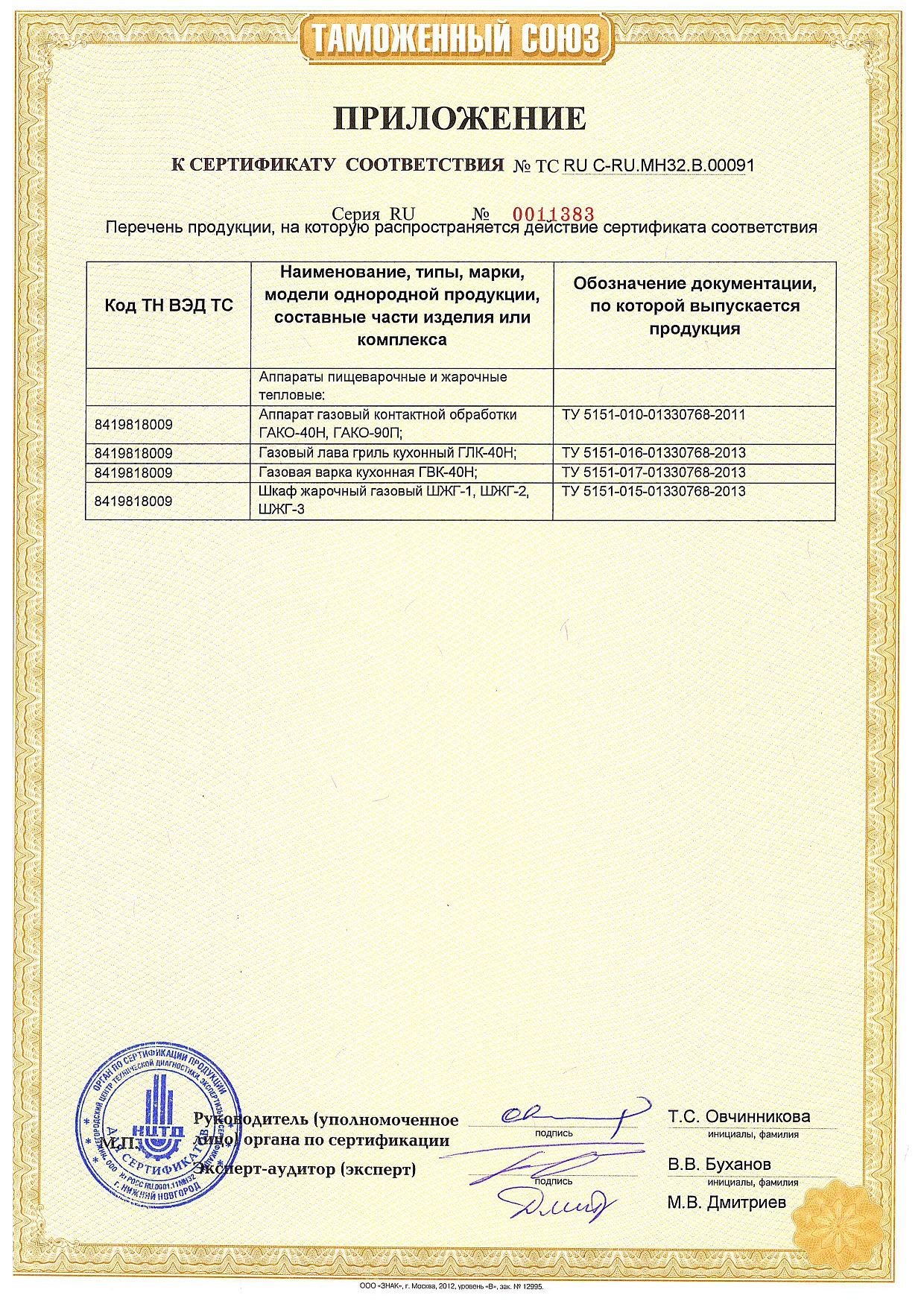 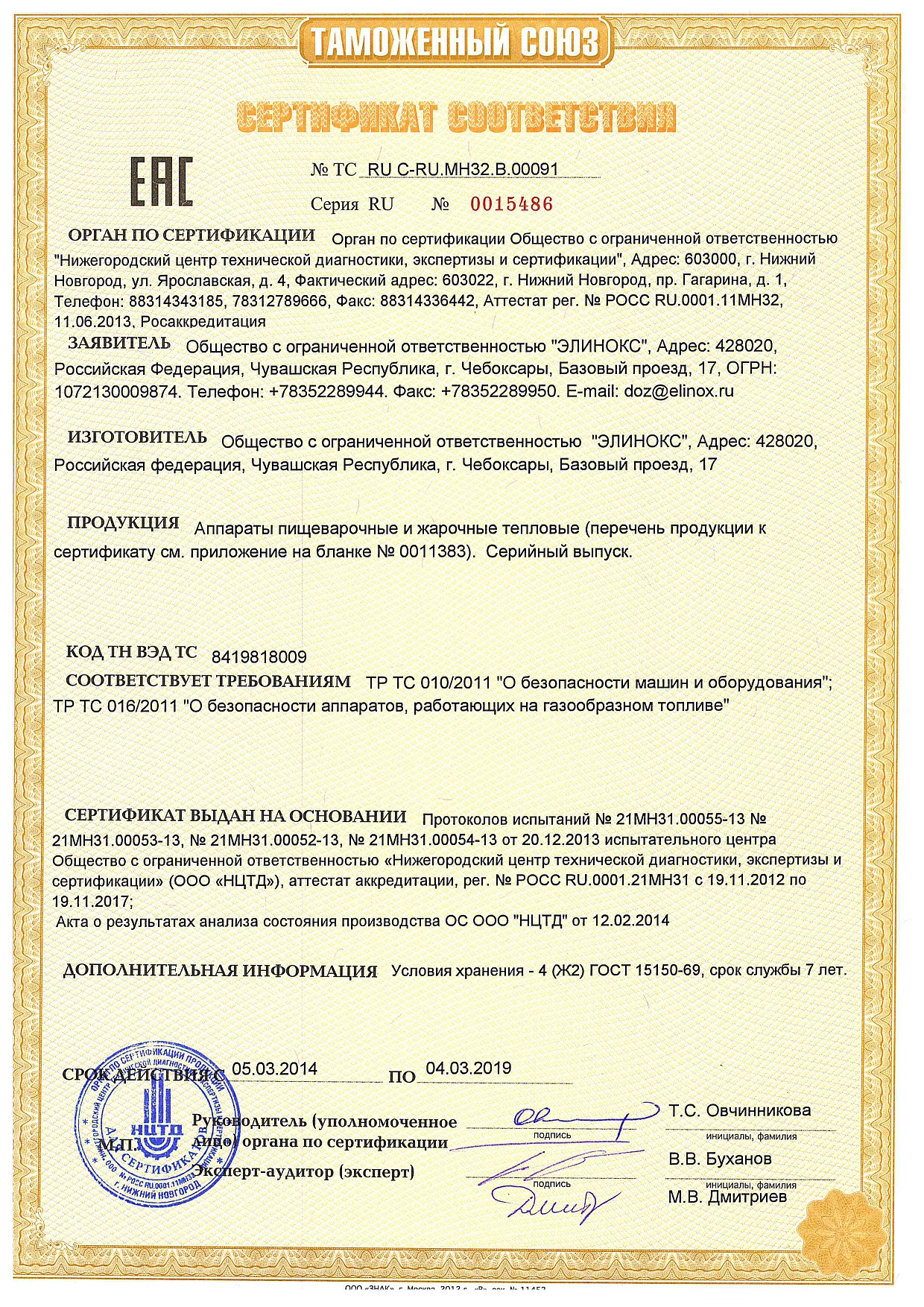 Наименование параметраНаименование параметраНаименование параметраВеличина параметраВеличина параметраВеличина параметраВеличина параметраВеличина параметраВеличина параметраВеличина параметраВеличина параметраНаименование параметраНаименование параметраНаименование параметраШЖГ-1-II-АШЖГ-1-II-АШЖГ-1-II-АШЖГ-2-II-АШЖГ-2-II-АШЖГ-2-II-АШЖГ-3-II-АШЖГ-3-II-А3. Мощность жарочного шкафа, кВт3. Мощность жарочного шкафа, кВт3. Мощность жарочного шкафа, кВтmaxminminmaxminminmaxmin3. Мощность жарочного шкафа, кВт3. Мощность жарочного шкафа, кВт3. Мощность жарочного шкафа, кВт5,51,51,511,03,03,016,54,54.Расход газаПриродный м³/ч3,3873,3873,3876,7746,7746,77410,16110,1614.Расход газаСжиженный (по бутану) кг/ч (м3/ч)2,486 (0,977)2,486 (0,977)2,486 (0,977)4,972(1,954)4,972(1,954)4,972(1,954)7,458(2,931)7,458(2,931)6. Давление природного газа (метана), Па6. Давление природного газа (метана), ПаНом.1275 (1961)1275 (1961)1275 (1961)1275 (1961)1275 (1961)1275 (1961)1275 (1961)1275 (1961)6. Давление природного газа (метана), Па6. Давление природного газа (метана), Паmax1765 (2452)1765 (2452)1765 (2452)1765 (2452)1765 (2452)1765 (2452)1765 (2452)1765 (2452)6. Давление природного газа (метана), Па6. Давление природного газа (метана), Паmin637 (1667)637 (1667)637 (1667)637 (1667)637 (1667)637 (1667)637 (1667)637 (1667)6. Давление сжиженного газа, Па6. Давление сжиженного газа, ПаНом.294229422942294229422942294229426. Давление сжиженного газа, Па6. Давление сжиженного газа, Паmax343234323432343234323432343234326. Давление сжиженного газа, Па6. Давление сжиженного газа, Паmin245224522452245224522452245224528.  Диапазон регулирования температуры жарочного шкафа, °С8.  Диапазон регулирования температуры жарочного шкафа, °С8.  Диапазон регулирования температуры жарочного шкафа, °С100÷280100÷280100÷280100÷280100÷280100÷280100÷280100÷2809. Объем жарочного шкафа, дм³.9. Объем жарочного шкафа, дм³.9. Объем жарочного шкафа, дм³.135,1135,1135,1135,1135,1135,1135,1135,110. Типоразмер используемой функциональной емкости, мм10. Типоразмер используемой функциональной емкости, мм10. Типоразмер используемой функциональной емкости, мм470х530470х530470х530470х530470х530470х530470х530470х530Габаритные размеры шкафов, мм, не болееДлинаШирина/с ручкой и коллекторомвысотаГабаритные размеры шкафов, мм, не болееДлинаШирина/с ручкой и коллекторомвысотаГабаритные размеры шкафов, мм, не болееДлинаШирина/с ручкой и коллекторомвысота840845/9351065840845/9351065840845/9351510840845/9351510840845/9351510840845/9351500840845/9351500840845/9351500Масса, кг, не болееМасса, кг, не болееМасса, кг, не более9090150150150190190190ГорелкаДиаметры отверстий форсунок, ммДиаметры отверстий форсунок, ммГорелкаПриродныйСжиженныйГорелка духовки 5,5 кВт1,81,2сопло запальной горелки (пилот духовки)0,270,19НаименованиеКоличествоКоличествоКоличествоКоличествоКоличествоНаименованиеШЖГ-1ШЖГ-1ШЖГ-2ШЖГ-2ШЖГ-3Паспорт и руководство по эксплуатации11111Противень33669Форсунка горелки 1,8 мм для природного газа 11223Пакет полиэтиленовый11111Упаковка11111Шкаф11111Опора44444Пилотная форсунка для сжиженного газа 0,19 мм12233Символ на ручке крана12345678Температура в духовке, °С100125-130155-160185210-215240-245270-275300Вид газаН, ммВид газаН, ммЖидкий газ28Газ Метан28№ п/пНеисправностьПричиныМероприятия по устранению1Отсутствует искра на запальной горелкеПовышенный воздушный зазор между электродом и дифлекторомОслабление контакта или обрыв электропровода  Пробой искры мимо дифлектора из-за облома  фарфоровой втулки электрода.Неисправна кнопка пьезоподжига.Отрегулировать воздушный зазор выставив дифлектор.Проверить целостность электропровода и контакта, при необходимости заменить провод.Заменить электрод.Заменить кнопку.2Запальник с трудом зажигается или вообще не зажигаетсяНаличие воздуха в газовых коммуникациях.Засорение сопла запальника.Закончился запас сжиженного газа в баллоне.Вызвать службу газового хозяйства.Промыть.Заменить баллон с сжиженным газом.3При отпускании кнопки электромагнитного клапана (через 60 с) запальник гаснетПламя запальной горелки не обеспечивает нагрев термопары. Неисправная термопара.Неисправна электрическая цепь термопара – электромагнитный клапан.Вышла из строя электромагнитная пробка или термопара.Вызвать службу газового хозяйства.Заменить термопару.Проверить контакт термопары с электромагнитным клапаном ( при необходимости контакты зачистить). Проверить затяжку соединения термопары с электромагнитным клапаном, при этом следует помнить: усилие затяжки должно обеспечивать надежный контакт, но не должно превышать 1,5 Н х м (0,15 кг/м) во избежание вывода из строя этих узлов.Вызвать службу газового хозяйства.4Не регулируется температура в духовке при вращении ручки-термостата (см. паспорт стр. 12)Обрыв термодатчикаЗаменить кран-термостат в сборе5Пламя основной горелки вялое, с желтыми коптящими языками или пламя отсутствуетКончился запас сжиженного газа в баллоне.Слишком малое давление в сети.Горелка установлена с перекосомВ каналы горелки попала грязь или влага.Засорилась форсунка.Заменить баллон с сжиженным газом.Обратиться в газоснабжающую  службу.Правильно установить горелку.Прочистить и просушить горелку.Тонкой проволокой или иголкой прочистить форсунку.6Ручка крана проворачивается со значительным усилиемВысыхание смазки.Попадание загрязненийВызвать службу газового хозяйства.7Автоматическое отключение подачи газа при работеНаличие в помещении сильных сквозняков, приводящих к срыву пламени на запальнике.Устранить или уменьшить сквозняк8На конце термопары наличие сажиНеполное сгорание газовой смеси, недостаточное количество первичного воздухаОчистите термопару от сажи, проверьте и прочистите отверстие на форсунке и сопле, отрегулировать подачу первичного воздуха9Пламя горелки коптящее, появление шума или отрыва пламени от горелкиНе отрегулирована подача воздуха в смеситель горелки (При избытке воздуха пламя становится низким и горит с шипением (возможен и отрыв пламени от конфорки, отчего оно гаснет. Огонь молочно-желтого цвета и с копотью свидетельствует о недостаточном доступе кислорода, неполном сгорании газа и, возможно, о загрязнении или механическом повреждении горелки.)Слишком большое давление в сети.Отрегулировать подачу первичного воздуха в смеситель горелки.Обратиться в газоснабжающую службу.10Нестабильное горение газа, постоянное отключение горелки духовкиМалый условный проход подводящего шланга.Не правильно подобрана форсунка или не отрегулирована подача первичного воздуха (см. рис. 10).Заменить на шланг с условным проходом не менее .Заменить на форсунку с требуемым диаметром отверстия, выставить расстояние до втулки подачи первичного воздуха.ДатаВид технического обслуживанияКраткое содержание выполненных работНаименование предприятия, выполнившего техническое обслуживание Должность, фамилия и подписьДолжность, фамилия и подписьДатаВид технического обслуживанияКраткое содержание выполненных работНаименование предприятия, выполнившего техническое обслуживание выполнившего работупроверившего работуКорешок талона №1На гарантийный ремонт  ШЖГ-_____________________________ заводской №____________ Изъят «____ » ____________20 __ г.          Выполнены работы ____________________________________________________________________________________________________________________________________________________________________________________________________________________Исполнитель ______________     _____________________________      М.П.   _____________________                                      (подпись)                                                                Ф.И.О           (Линия отреза) Приложение  АООО «ЭЛИНОКС»428020, Чувашская Республика, г. Чебоксары, Базовый проезд, 17ТАЛОН № 1 НА ГАРАНТИЙНЫЙ РЕМОНТ     1  Газовый лава гриль ШЖГ-    , заводской № ______________________________________________________________________                                                        (месяц, год выпуска)      2 ___________________________________________________                          [дата продажи  (поставки) изделия продавцом (поставщиком)]       М.П.                                                           __________________                                                                                      (подпись)         3 _________________________________________________                                      (дата ввода изделия в эксплуатацию)       М.П.                                                           ___________________                                                                                      (подпись)        Выполнены работы ___________________________________________________________________________________________________________________________________________________________________________________________________________________________________________________________________________________________________________________________________________________________________________________        Исполнитель                                             Владелец     ________________________                 _____________________                 (фамилия, имя, отчество)                                                       (подпись)________________________________________________________                          (наименование предприятия, выполнившего ремонт_____________________________________________________________________________                                                    и его адрес)         М.П.________________________________________________________             (должность и подпись руководителя предприятия, выполнившего ремонт)Корешок талона №2На гарантийный ремонт  ШЖГ-____________________________________ заводской №____________ Изъят «____ » ____________20 __ г.          Выполнены работы ____________________________________________________________________________________________________________________________________________________________________________________________________________________Исполнитель ______________     _____________________________      М.П.   _____________________                                      (подпись)                                                                Ф.И.О           (Линия отреза) Приложение  АООО «ЭЛИНОКС»428020, Чувашская Республика, г. Чебоксары, Базовый проезд, 17ТАЛОН № 2 НА ГАРАНТИЙНЫЙ РЕМОНТ     1  Газовый лава гриль ШЖГ-    , заводской № ______________________________________________________________________                                                        (месяц, год выпуска)      2 ___________________________________________________                          [дата продажи  (поставки) изделия продавцом (поставщиком)]       М.П.                                                           __________________                                                                                      (подпись)         3 _________________________________________________                                      (дата ввода изделия в эксплуатацию)       М.П.                                                           ___________________                                                                                      (подпись)        Выполнены работы ___________________________________________________________________________________________________________________________________________________________________________________________________________________________________________________________________________________________________________________________________________________________________________________        Исполнитель                                             Владелец     ________________________                 _____________________                 (фамилия, имя, отчество)                                                       (подпись)________________________________________________________                          (наименование предприятия, выполнившего ремонт_____________________________________________________________________________                                                    и его адрес)         М.П.________________________________________________________             (должность и подпись руководителя предприятия, выполнившего ремонт)Корешок талона №3На гарантийный ремонт  ШЖГ-____________________________________ заводской №____________ Изъят «____ » ____________20 __ г.          Выполнены работы ____________________________________________________________________________________________________________________________________________________________________________________________________________________Исполнитель ______________     _____________________________      М.П.   _____________________                                      (подпись)                                                                Ф.И.О           (Линия отреза) Приложение  АООО «ЭЛИНОКС»428020, Чувашская Республика, г. Чебоксары, Базовый проезд, 17ТАЛОН № 3 НА ГАРАНТИЙНЫЙ РЕМОНТ     1  Газовый лава гриль ШЖГ-    , заводской № ______________________________________________________________________                                                        (месяц, год выпуска)      2 ___________________________________________________                          [дата продажи  (поставки) изделия продавцом (поставщиком)]       М.П.                                                           __________________                                                                                      (подпись)         3 _________________________________________________                                      (дата ввода изделия в эксплуатацию)       М.П.                                                           ___________________                                                                                      (подпись)        Выполнены работы ___________________________________________________________________________________________________________________________________________________________________________________________________________________________________________________________________________________________________________________________________________________________________________________        Исполнитель                                             Владелец     ________________________                 _____________________                 (фамилия, имя, отчество)                                                       (подпись)________________________________________________________                          (наименование предприятия, выполнившего ремонт_____________________________________________________________________________                                                    и его адрес)         М.П.________________________________________________________             (должность и подпись руководителя предприятия, выполнившего ремонт)